Publicado en  el 12/11/2015 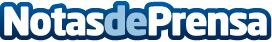 La Región de Murcia supera el millón de recetas dispensadas de forma electrónica durante el mes de octubreEste incremento se produce cuando se cumplen ocho meses desde que culminó el proceso de implantación | El director gerente del Servicio Murciano de Salud recuerda las ventajas de este sistema para pacientes y profesionalesDatos de contacto:Nota de prensa publicada en: https://www.notasdeprensa.es/la-region-de-murcia-supera-el-millon-de Categorias: Industria Farmacéutica Murcia E-Commerce http://www.notasdeprensa.es